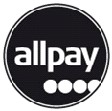 PLEASE FILL IN THE FORM USING A BALL POINT PEN AND RETURN TO THE ADDRESS OVERLEAF èallpay Limited Re:Loreburn Housing Association LtdFortis et FidesWhitestone Business Park,Whitestone,Hereford. HR1 3SEName(s) of Account Holders(s).Bank/Building Society Account Number.Bank Sort Code.Name & full postal Address of your Bank or Building Society.ReferenceB D D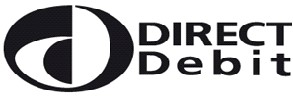 Instruction to your Bank or Building Society to pay by Direct Debit Service User NumberInstruction to your Bank or Building Society.Please pay allpay Limited Re: Loreburn HA Direct Debits from the account detailed in this instruction subject to the safeguards assured by the Direct Debit Guarantee. I understand that this instruction may remain with allpay Limited Re: Loreburn HA and, if so, details will be passed electronically to my Bank or Building Society.Banks and Building Societies may not accept Direct Debit Instructions on some types of Account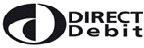 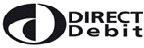 ° This Guarantee is offered by all banks and building societies that accept instructions to pay Direct Debits.° If there are any changes to the amount, date or frequency of your Direct Debit, allpay Limited Re: Loreburn HA will notify you 10 working days in advance of your account being debited or as otherwise agreed. If you request allpay Limited Re:Loreburn HA to collect a payment, confirmation of the amount and date will be given to you at the time of the request.° If an error is made in the payment of your Direct Debit by allpay Limited Re: Loreburn HA or your bank or building society you are entitled to a full and immediate refund of the amount paid from your bank or building society.        - If you receive a refund you are not entitled to, you must pay it back when allpay Limited Re: Loreburn HA asks you to.° You can cancel a Direct Debit at any time by simply contacting your Bank or Building Society. Written confirmation may be required.  Please also notify us.Direct Debit Payment DetailsPLEASE RETURN TO:Customerservice@loreburn.org.ukTo: The ManagerBank/Building SocietyAddressPostcode506706Please complete your Address and Telephone Number.This is not part of the instruction to your Bank or Building Society. For allpay Limited Re: Loreburn HA official use only.Please complete your Address and Telephone Number.This is not part of the instruction to your Bank or Building Society. For allpay Limited Re: Loreburn HA official use only.Please complete your Address and Telephone Number.This is not part of the instruction to your Bank or Building Society. For allpay Limited Re: Loreburn HA official use only.Please complete your Address and Telephone Number.This is not part of the instruction to your Bank or Building Society. For allpay Limited Re: Loreburn HA official use only.Please complete your Address and Telephone Number.This is not part of the instruction to your Bank or Building Society. For allpay Limited Re: Loreburn HA official use only.Please complete your Address and Telephone Number.This is not part of the instruction to your Bank or Building Society. For allpay Limited Re: Loreburn HA official use only.Please complete your Address and Telephone Number.This is not part of the instruction to your Bank or Building Society. For allpay Limited Re: Loreburn HA official use only.Please complete your Address and Telephone Number.This is not part of the instruction to your Bank or Building Society. For allpay Limited Re: Loreburn HA official use only.AddressAddressAddressAddressAddressAddressAddressAddressPostcodePostcodePostcodePostcodePostcodePostcodePostcodePostcodeTelephone	Ref:Telephone	Ref:Telephone	Ref:Telephone	Ref:Telephone	Ref:Telephone	Ref:Telephone	Ref:Telephone	Ref:SignaturesDateClient Reference Number1st Payment AmountDate of 1st PaymentSubsequent PaymentsNext Due DateFrequency of PaymentPlease enter the details of the customer, if different from those of the bill payer overleaf:Please enter the details of the customer, if different from those of the bill payer overleaf:Please enter the details of the customer, if different from those of the bill payer overleaf:Please enter the details of the customer, if different from those of the bill payer overleaf:NameNameNameNameAddressAddressAddressAddressPostcodePostcodePostcodePostcode